WICKLOW ASSOCIATIONMINUTES OF MEETINGTUESDAY 5TH FEBRUARY, 1991Meeting opened at 9.20 p.m.Previous minutes read, agreed and signed.1 .		Billy and The North Winds is the band suggested for our dinner and dance 1991. They will cost about £200. Tom will book them if we agree after we hear them. Sean Malone band were not available that night.2. 	The Wicklow People has up until now not included anything about our dinner and dance last December.Treasurer's Report£351.99 in the bank£70 received from Tom Mcasey£20 was given to Tom for Fr. Scully's leaving prsentation.£20 given to the chief of the Irish Centre for our meal at our dinner	and	dance.	Tom	was given a cheque for	to	pay	our affiliation fee to the County of Irish Counties, he thinks it  is 35 £45. £25 to be paid to our contribution for the St. Patrick’s Day parade. We think Lill and Ned have the banner we need for that day. In future we must allocate one of our Committee sole responsibility for our banner hence noconfusion as	to its whereabouts Isobel said she	would	be willing to Look after it.1  1	3.4.Tea and sandwiches to be ordered for 15 people on Sunday 10th February for our A.G.M.Sponsored walk for to raise funds for the Wicklow Assoication to be held on Sunday 19th May at the usual location. John gave out some walk forms.We decided not to go ahead with applying for the Welfare Grantfor the lady in Wood to	help	her	with funera.lGreen that we ourselves gave £100 to	for her fare to	Ireland	for	her	brother'sMary	Stynes	suggested that we only give money to people are paid up members of our Association.	John Fitzpatrick that is difficult as we must aim to help anyone that we is deserving of help and in financial need.who said feelIt was agreed we must try and attract new members. Isobel Mara suggested she put posters up in pubs, clubs etc. advertising the Wicklow Associati.on She said she feels her ideas are not taken serious. John assured her that future ideas would be listened to.There were lots of suggestions put forward for events in this coming year the one that was agreed was to hold a children's party for members' children in December.Meeting closed at 11 p.m.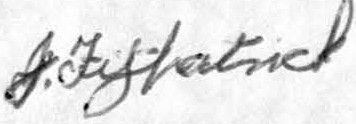 